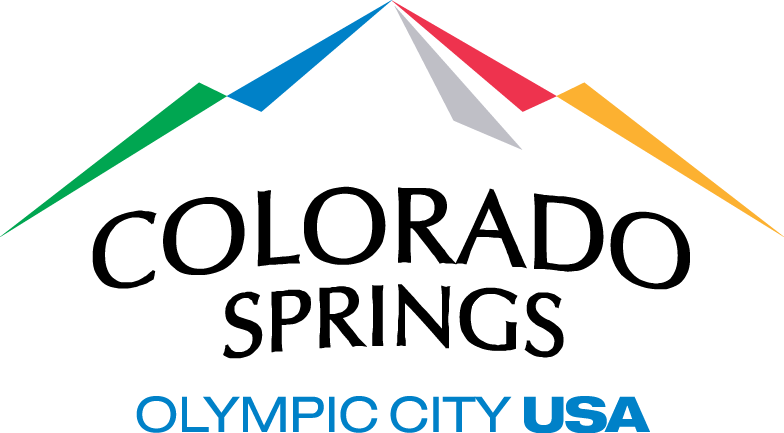 Public Works Operations & Maintenance Division2C Advisory Committee AgendaElectronic Meeting Thursday, 13 August 202010:30 – 11:30amPlease mute microphones during the meetingMeeting URL: https://coloradosprings.webex.com/coloradosprings/j.php?MTID=m115e846c43986868078722b5fe1b17d0 Meeting Password: 2C2020Q2AC%How to call in to the meeting for citizens: Please dial +1-408-418-9388 Access Code: 146 834 1800 How to commentFor Agenda Items - If you are a participant in the meeting via WebEX, please use the chat function to indicate you would like to comment. You may also utilize the “raise my hand” functionality.  Call to Order/IntroductionsRoad Tax FundUpdate to financials 2C Expenditures and RevenueYTD RevenueYear Over Year 2C Revenue ComparisonYear Over Year 2C Expenditures ComparisonBudget Overview2020 Budget Report2C Program Spend and Completion Status2C Total Program Update2020 Maintenance of Effort RequirementPublic Outreach2C Marketing EffortsCone Zone MapWaze App2C URL2C Planned Paving – 5-Year MapRecent Examples of Public OutreachSocial media posts targeting:Kickoff of 2020 paving seasonMessaging that Public Works is #StillServingCOSPhotos/video of work taking placeEarned media focus2020 paving kickoffProjected impact from COVID-19Still Serving COSCoordination EffortsSafe coordination continues with all program stakeholders to include, but not limited to:School DistrictsHOA’sBusinessesHospitalsColorado Springs Utilities: Water, Gas, Electric, Waste WaterAll City DepartmentsColorado Department of TransportationPrivate Contractors and Developers 2020 Work SchedulePre-Overlay Concrete Highlights Curb and Gutter (Linear feet) – 22,321Curb & Gutter (Miles) – 4Install Sidewalk (Square feet) – 36,591New Pedestrian Ramps (Each) – 16Retrofitted Pedestrian Ramps (Each) – 144Cross pans (Each) – 27Asphalt Overlay HighlightsMartin Marietta and Schmidt began work on 17 April2020 Paving ListAttachments:2C Expenditures and RevenueYTD RevenueYear Over Year 2C Revenue ComparisonYear Over Year 2C Expenditures Comparison2020 Budget Report2C Program Spend and Completion Status2020 Maintenance of Effort Requirement 2020 Work Schedule2020 Paving List